ОглавлениеВведение	3Глава 1. Примерные требования к профессиональной квалификации специалистов в области бухгалтерского учета и подходы к их сертификации в государствах – участниках СНГ	5Примерные квалификационные требования  к главным бухгалтерам	5Примерные квалификационные требования  к иным специалистам в области бухгалтерского учета	6Примерные требования к сертификации  специалистов бухгалтерских служб	7Глава 2.  Обобщение информации о требованиях к профессиональной квалификации специалистов  в области бухгалтерского учета  и подходах к их сертификации в государствах – участниках СНГ	8Квалификационные требования к главным бухгалтерам	8Квалификационные требования к иным специалистам  в области бухгалтерского учета	13Подходы к сертификации специалистов  в области бухгалтерского учета	13Заключение	15Приложение	16Обобщение информации по требованиям, предъявляемым к квалификации главных бухгалтеров  в государствах – участниках СНГ	16Обобщение информации по требованиям, предъявляемым к квалификации иных специалистов  в области бухгалтерского учета (кроме главных бухгалтеров) в государствах – участниках СНГ	25ВведениеИнформация о примерных требованиях к профессиональной квалификации специалистов в области бухгалтерского учета и подходах к их сертификации в государствах – участниках СНГ подготовлена Координационным советом по бухгалтерскому учету при Исполнительном комитете СНГ (далее – Координационный совет) во исполнение Плана мероприятий по реализации третьего этапа (2016–2020 годы) Стратегии экономического развития СНГ на период до 2020 года, утвержденного Решением Совета глав правительств СНГ от  года, на основе данных, представленных членами Координационного совета от Азербайджанской Республики, Республики Армения, Республики Беларусь, Республики Казахстан, Кыргызской Республики, Республики Молдова, Российской Федерации, Республики Таджикистан и Республики Узбекистан.На заседаниях Координационного совета регулярно рассматриваются вопросы профессиональной подготовки бухгалтеров и аудиторов, опыт их обучения Международным стандартам финансовой отчетности (МСФО) и Международным стандартам аудита (МСА), взаимного признания национальных сертификаций специалистов в области бухгалтерского учета. В целях координации деятельности по взаимному признанию национальных сертификаций специалистов по бухгалтерскому учету в рамках Координационного совета в 2012 году была создана Рабочая группа по вопросам взаимного признания национальных сертификаций специалистов по бухгалтерскому учету (далее – Рабочая группа). В состав Рабочей группы входят члены Координационного совета, представители национальных профессиональных бухгалтерских организаций, осуществляющих сертификацию специалистов в области бухгалтерского учета.Основной задачей Рабочей группы является содействие выработке исходных требований и единых подходов, необходимых для взаимного признания национальных сертификаций специалистов по бухгалтерскому учету в рамках Содружества, а также сближению и гармонизации действующих требований к уровню профессиональной квалификации представителей бухгалтерской профессии, выработке единых требований для специалистов по бухгалтерскому учету в рамках СНГ.На XII заседании Координационного совета, состоявшемся 
17–18 сентября 2015 года, было принято решение о подготовке Рабочей группой примерных требований к профессиональной квалификации специалистов в области бухгалтерского учета и подходов к их сертификации в государствах – участниках СНГ. Указанная Информация была рассмотрена на XIII заседании Координационного совета 18−19 октября 2016 года, где была отмечена целесообразность дальнейшей гармонизации требований к уровню профессиональной квалификации специалистов бухгалтерской профессии.При разработке примерных требований:квалификационные требования к специалистам в области бухгалтерского учета были разделены на требования к главным бухгалтерам и требования к иным специалистам в области бухгалтерского учета;в качестве квалификационных требований были использованы требования к уровню образования, опыту (стажу) работы, деловой репутации и наличию сертификата/аттестата;при формулировании требований указывается либо минимальный их уровень, либо несколько уровней требований. В последнем случае  в качестве приоритетного указывается более высокий уровень требований, наряду с которым допускается более низкий уровень, но в сочетании с другим требованием;было установлено, что квалификационные требования к специалистам в области бухгалтерского учета могут носить рекомендательный или обязательный характер.Сформулирован список квалификационных требований, который может использоваться государствами – участниками СНГ в зависимости от задач, стоящих перед национальной экономикой, состояния рынка трудовых ресурсов специалистов в области бухгалтерского учета, уровня подготовки выпускников средних общих, средних профессиональных и высших учебных заведений, развитости системы повышения квалификации работников бухгалтерских служб и других факторов. Формирование национальных систем требований к профессиональной квалификации специалистов в области бухгалтерского учета на основе предложенного примерного списка будет способствовать гармонизации квалификационных требований к специалистам в области бухгалтерского учета государств – участников СНГ.Результаты проведенного анализа носят рекомендательный характер и могут быть использованы государствами – участниками СНГ для совершенствования национальных систем требований к профессиональной квалификации специалистов в области бухгалтерского учета. Глава 1.
Примерные требования к профессиональной квалификации специалистов в области бухгалтерского учета и подходы к их сертификации в государствах – участниках СНГПримерные квалификационные требования 
к главным бухгалтерамКвалификационные требования могут быть установлены для главных бухгалтеров всех без исключения организаций. Кроме того, для главных бухгалтеров отдельных групп организаций и/или секторов экономики государств – участников СНГ могут быть установлены дополнительные или более высокие требования. В список возможных квалификационных требований к главным бухгалтерам всех организаций предлагается включить:требования к образованию и опыту работы;репутационные требования – отсутствие непогашенной или неснятой судимости в экономической сфере.Для главных бухгалтеров с высшим образованием требуется стаж работы в области ведения бухгалтерского учета, составления бухгалтерской (финансовой) отчетности или аудиторской деятельности не менее 3 из последних 5 лет. Для главных бухгалтеров со средним профессиональным (средним специальным) образованием требуемый стаж работы в области ведения бухгалтерского учета, составления бухгалтерской (финансовой) отчетности или аудиторской деятельности увеличивается и составляет не менее 5 из последних 7 лет.Не исключается возможность для государств – участников СНГ предусмотреть детализацию профиля образования специалистов. Профильным считается высшее или среднее профессиональное (среднее специальное) образование в области бухгалтерского учета, экономики, управления, аудита. Если образование непрофильное, то специалисту, претендующему на должность главного бухгалтера, можно рекомендовать пройти повышение квалификации или профессиональную переподготовку по соответствующей тематике. Формирование дополнительных квалификационных требований к главным бухгалтерам отдельных групп организаций и/или отдельных секторов связано с их особой значимостью для экономики государства, которая может быть обусловлена различными причинами. Дополнительные требования к квалификации главных бухгалтеров могут быть установлены для таких субъектов, как:общественно значимые хозяйствующие субъекты (организации публичного интереса, организации, обязанные публиковать бухгалтерскую (финансовую) отчетность);организации, ценные бумаги которых допущены к обращению на организованных торгах;кредитные организации; страховые организации;негосударственные пенсионные фонды;биржи (товарные, фондовые);профессиональные участники рынка ценных бумаг;инвестиционные фонды;государственные предприятия и др.Если дополнительные или более высокие квалификационные требования установлены, они могут включать следующие требования:наличие высшего профильного образования;наличие опыта работы (как правило, не менее 2–5 лет) в соответствующем секторе экономики);наличие действующего аттестата/сертификата (как правило, выданного соответствующим регулирующим государственным органом или общественной профессиональной организацией);требование по повышению квалификации с установленной периодичностью.Если ведение бухгалтерского учета возложено на иное лицо, то в большинстве государств – участников СНГ требования к нему не отличаются от требований к главному бухгалтеру. Однако в случае возложения обязанностей на физическое лицо, с которым заключен договор об оказании бухгалтерских услуг, к этому лицу могут применяться повышенные квалификационные требования, предъявляемые к главным бухгалтерам отдельных организаций/секторов экономики.Аналогичным образом, если договор об оказании бухгалтерских услуг заключен с юридическим лицом, можно обязать это лицо иметь в штате не менее одного работника, соответствующего повышенным требованиям к главным бухгалтерам отдельных групп организаций и/или отдельных секторов экономики.Примерные квалификационные требования 
к иным специалистам в области бухгалтерского учетаКвалификационные требования к иным специалистам в области бухгалтерского учета могут не предъявляться. Если государство – участник СНГ примет решение их установить, они могут быть рекомендательными или обязательными и содержать требование к образованию. Существуют две возможности достижения минимально допустимого уровня:1) профильное (экономическое) среднее профессиональное (среднее специальное) образование; 2) непрофильное среднее профессиональное (среднее специальное) образование в сочетании с профессиональной переподготовкой по соответствующей тематике.Если для иных работников бухгалтерских служб предусмотрено несколько квалификационных уровней, которые соответствуют разным должностям, переход на более высокий квалификационный уровень возможен при сохранении прежнего уровня образования и накоплении опыта работы в предыдущей должности не менее 3 лет или при получении более высокого уровня образования.Примерные требования к сертификации 
специалистов бухгалтерских службГосударства – участники СНГ могут применять обязательную и добровольную формы сертификации специалистов в области бухгалтерского учета.Рекомендуется использовать обязательную форму сертификации для главных бухгалтеров отдельных групп организаций и/или отдельных секторов экономики, для которых установлены повышенные или дополнительные квалификационные требования. По сложившейся в большинстве государств – участников СНГ практике сертификацию в этом случае осуществляет государственный орган. Добровольная сертификация главных бухгалтеров получила распространение во всех государствах – участниках СНГ. Предлагается рассматривать ее в качестве примера лучшей практики для главных бухгалтеров организаций, для которых не установлены требования по обязательной сертификации. Осуществление профессиональными общественными организациями/объединениями добровольной сертификации должно базироваться на принципах объективности, независимости, прозрачности, открытости, соблюдении норм профессиональной этики. Для иных специалистов в области бухгалтерского учета рекомендуется добровольная сертификация, которую могут проводить профессиональные общественные организации/объединения. Обязанность по регулярному повышению квалификации, которую устанавливают профессиональные общественные организации/объединения для своих членов, прошедших добровольную сертификацию, также можно считать примером лучшей практики.Глава 2. 
Обобщение информации о требованиях к профессиональной квалификации специалистов  в области бухгалтерского учета 
и подходах к их сертификации в государствах – участниках СНГИнформация по квалификационным требованиям к главным бухгалтерам в государствах – участниках СНГ обобщена по следующим направлениям:законодательная основа квалификационных требований;рекомендуемые квалификационные требования;обязательные квалификационные требования к главным бухгалтерам, установленные для всех организаций;обязательные квалификационные требования к главным бухгалтерам, установленные для отдельных групп организаций;обязательные квалификационные требования к главным бухгалтерам, установленные для организаций отдельных секторов экономики;обязательные квалификационные требования к главным бухгалтерам общественно значимых экономических субъектов (организаций публичного интереса, организаций, обязанных публиковать финансовую отчетность);отличия квалификационных требований к главному бухгалтеру от квалификационных требований к иному лицу, на которое возлагается ведение бухгалтерского учета.Квалификационные требования к иным специалистам в области бухгалтерского учета обобщены с точки зрения законодательных основ, объема и характера этих требований. Подходы к сертификации специалистов в области бухгалтерского учета рассмотрены в качестве одного из квалификационных требований к ним.В приложении к главе 2 настоящей Информации приведены таблицы, содержащие информацию, предоставленную членами Координационного совета. Квалификационные требования к главным бухгалтерамАнализируя законодательную основу квалификационных требований к главным бухгалтерам (табл. 2), установлено, что в государствах – участниках СНГ квалификационные требования к главным бухгалтерам определены. При этом степень обязательности соблюдения требований различается.Так, все 9 государств – участников СНГ – членов Координационного совета установили квалификационные требования к главным бухгалтерам отдельных групп организаций. Список таких групп будет приведен ниже. Кроме того, в 4 государствах – участниках СНГ для главных бухгалтеров всех без исключения организаций применяются обязательные квалификационные требования, а в 3 государствах – участниках СНГ – рекомендательные квалификационные требования.Среди рекомендуемых квалификационных требований (табл. 3) выделяются уровень образования (в Российской Федерации, Республике Таджикистан и Республике Узбекистан) и стаж работы в соответствующей области (в Российской Федерации и Республике Таджикистан). При этом в Республике Узбекистан для всех главных бухгалтеров рекомендуется высшее образование, а в Российской Федерации и Республике Таджикистан допускается среднее профессиональное в сочетании с более продолжительным опытом работы. Иные характеристики (например, репутационные требования) для рекомендуемых требований не применяются.Обязательные для всех главных бухгалтеров квалификационные требования, установленные в 4 государствах – участниках СНГ (табл. 4), включают высшее образование (в Азербайджанской Республике, Республике Беларусь, Республике Казахстан, Республике Молдова) и опыт работы в соответствующей области. В Республике Беларусь допускается также наличие среднего профессионального образования для главных бухгалтеров, за исключением главных бухгалтеров общественно значимых организаций. Кроме того, законодательство Республики Беларусь содержит обязательное репутационное требование к главным бухгалтерам: отсутствие непогашенной или неснятой судимости в экономической сфере. Анализируя квалификационные требования, которые установлены в государствах – участниках СНГ для главных бухгалтеров отдельных групп организаций, выделены два признака, в соответствии с которым формируются указанные группы:1) принадлежность организации к так называемым общественно значимым хозяйствующим субъектам;2) принадлежность организации к отдельным секторам экономики.При этом следует учесть, что не во всех государствах – участниках СНГ применяются оба признака выделения отдельных групп организаций для характеристики квалификационных требований к главным бухгалтерам. Так, в Азербайджанской Республике, Кыргызской Республике, Российской Федерации, Республике Узбекистан понятие общественно значимых хозяйствующих субъектов в целях характеристики квалификационных требований не применяется. Первый признак условно назван принадлежностью к общественно значимым хозяйствующим субъектам. Признак закрепляет особую значимость субъектов для экономики государства, обусловленную различными причинами. Единые критерии отнесения экономических субъектов к общественно значимым, а также единое название для таких субъектов в рамках государств – участников СНГ не применяется. Кроме указанного, для этой группы организаций используются также следующие названия: субъекты публичного интереса, организации, обязанные публиковать отчетность. В отдельных случаях принадлежность субъекта к определенному сектору экономики означает отнесение его к общественно значимым хозяйствующим субъектам. Однако вследствие отсутствия единых критериев отнесения субъектов к общественно значимым в рамках государств – участников СНГ рассмотрены оба признака отдельно, допуская, что в отдельных случаях они могут пересекаться. Анализ таблицы 5 показывает, что все государства – участники СНГ по степени использования в них квалификационных требований к главным бухгалтерам отдельных групп организаций можно условно разделить на три подгруппы:1) в Республике Узбекистан установлены квалификационные требования для главных бухгалтеров по наименьшему количеству рассматриваемых позиций – 3; 2) в среднюю группу попали Азербайджанская Республика и Российская Федерация. В этих государствах – участниках СНГ для 5–6 групп организаций сформулированы квалификационные требования к главным бухгалтерам;3) для главных бухгалтеров наибольшего количества групп организаций 
(8–10) установлены квалификационные требования в Республике Армения, Республике Беларусь, Республике Казахстан, Кыргызской Республике, Республике Молдова, Республике Таджикистан.Если ранжировать выбранные сектора экономики государств – участников СНГ по степени применения в них квалификационных требований к главным бухгалтерам, то они расположатся в порядке, показанном на рис. 1. 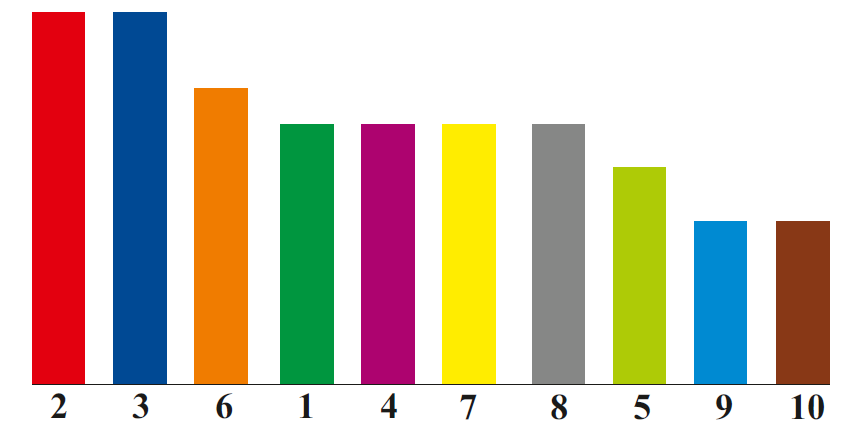 1	– организации, ценные бумаги которых допущены к обращению на организованных торгах. 2	– кредитные организации.3	– страховые организации.4	– негосударственные пенсионные фонды.5	– биржи (товарные, фондовые).6	– профессиональные участники рынка ценных бумаг.7	– инвестиционные фонды.8	– государственные предприятия.9	– субъекты малого предпринимательства.10	– некоммерческие организации.Рис. 1. Ранжирование секторов экономики государств – участников СНГ по степени применения в них квалификационных требований к главным бухгалтерамВо всех 9 государствах – участниках СНГ законодательно закреплены обязательные квалификационные требования для главных бухгалтеров кредитных и страховых организаций. Затем следует сектор профессиональных участников рынка ценных бумаг. Для него 7 государств – участников СНГ регулируют квалификационные требования к главным бухгалтерам. Далее расположились секторы, в которых кадровое регулирование осуществляют 
6 государств – участников СНГ: организации, ценные бумаги которых допущены к обращению на организованных торгах, негосударственные пенсионные фонды, инвестиционные фонды, государственные предприятия. Для бирж требования к главным бухгалтерам установили 5 государств – участников СНГ, для субъектов малого предпринимательства и некоммерческих организаций – 4 государства – участника СНГ. Более детально обязательные квалификационные требования к главным бухгалтерам отдельных секторов экономики раскрыты в таблице 6. Наиболее часто при формулировке этих требований используется требование о наличии высшего образования (8 государств – участников СНГ) при соответствующем стаже работы (7 государств – участников СНГ). В Республике Армения это требование не установлено, а в Азербайджанской Республике и Республике Беларусь допускается среднее профессиональное образование. Как правило, в государствах – участниках СНГ применяется требование о наличии высшего образования у главных бухгалтеров кредитных и страховых организаций. Более половины государств – участников СНГ считают, что высшее образование необходимо главным бухгалтерам организаций, ценные бумаги которых допущены к обращению на организованных торгах. Для главных бухгалтеров иных секторов экономики требование о наличии высшего образования применяется менее чем в 50 % государств – участников СНГ. В 7 государствах – участниках СНГ главные бухгалтеры отдельных секторов обязаны проходить аттестацию/сертификацию. При этом наиболее часто это требование применяется в отношении главных бухгалтеров организаций, ценные бумаги которых допущены к обращению на организованных торгах, и главных бухгалтеров кредитных организаций. Требование о прохождении аттестации не применяется в отношении главных бухгалтеров государственных предприятий, субъектов малого предпринимательства, некоммерческих организаций.В 4 государствах – участниках СНГ используются репутационные требования, наиболее часто – для главных бухгалтеров кредитных организаций. Требование о повышении квалификации главными бухгалтерами отдельных секторов экономики также используют 4 государства – участника СНГ.Если квалификационные требования для главных бухгалтеров общественно значимых субъектов в государствах – участниках СНГ установлены, то они обязательно включают требование о наличии высшего образования (табл. 7), при этом в Республике Армения допускается среднее профессиональное образование. В 80 % случаев используется требование в отношении стажа работы и наличия специального сертификата/аттестата, который в 3 государствах – участниках СНГ из 4 выдает министерство финансов, а в Республике Казахстан – аккредитованная профессиональная организация. Еще реже (в 3 государствах – участниках СНГ из 5) к главным бухгалтерам применяется требование о повышении квалификации. Обобщающее представление о количестве квалификационных требований к главным бухгалтерам и их характеристике по степени обязательности может дать рис. 2. черным цветом в нем выделены рекомендательные квалификационные требования к главным бухгалтерам, серым цветом – квалификационные требования, которые обязательны для всех без исключения главных бухгалтеров, и белым цветом – обязательные квалификационные требования к главным бухгалтерам, установленные для отдельных групп организаций.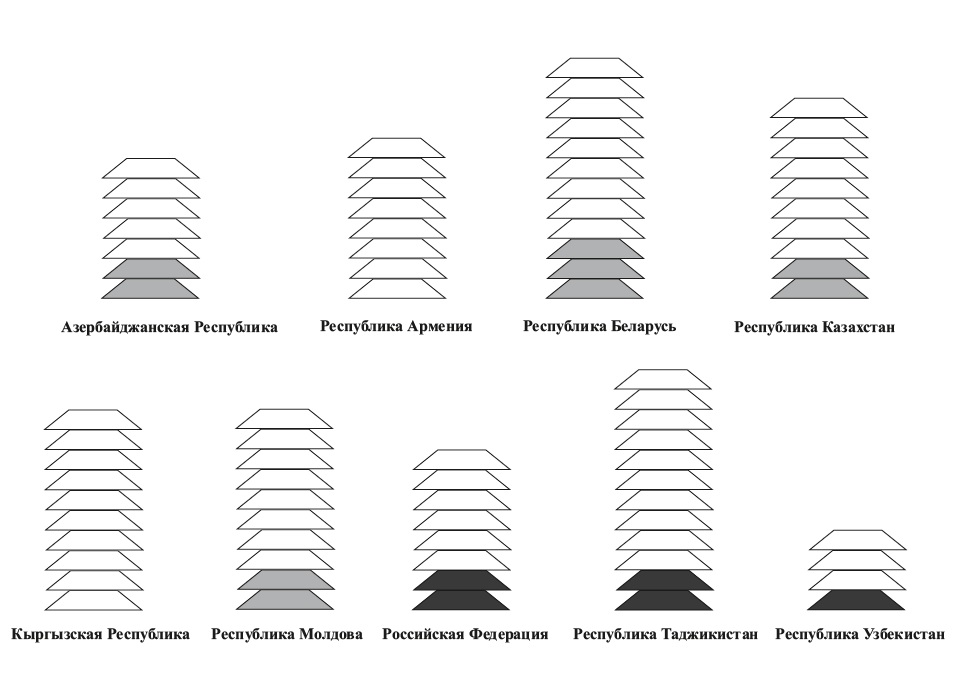 Рис. 2. Квалификационные требования к главным бухгалтерам 
и их характеристика по степени обязательности в государствах – участниках СНГЕсли ведение бухгалтерского учета возложено на иное лицо, то отличий в требованиях к нему от требований к главному бухгалтеру в государствах – участниках СНГ нет. Исключение составляют Республика Беларусь и Российская Федерация (см. табл. 1), где в случае возложения обязанностей главного бухгалтера на физическое лицо, с которым заключен договор об оказании бухгалтерских услуг, это физическое лицо обязано соответствовать квалификационным требованиям, установленным для главных бухгалтеров отдельных секторов экономики (табл. 5, 6). А если договор об оказании бухгалтерских услуг заключен с юридическим лицом, требуется наличие у него не менее одного работника, соответствующего указанным требованиям, с которым должен быть заключен трудовой договор.Квалификационные требования к иным специалистам 
в области бухгалтерского учетаС точки зрения законодательной основы квалификационных требований к иным специалистам в области бухгалтерского учета (кроме главных бухгалтеров) все государства – участники СНГ можно разделить на три группы (см. табл. 8). В Республике Армения и Республике Таджикистан квалификационные требования к таким специалистам не установлены. В Кыргызской Республике, Республике Молдова, Российской Федерации и Республике Узбекистан (за исключением отдельной группы организаций) квалификационные требования к ним установлены и носят рекомендательный характер. В третью группу государств – участников попали: Азербайджанская Республика, Республика Беларусь, Республика Казахстан, Республика Узбекистан (в части государственных органов и организаций с долей государства в уставном капитале более 50 %). Для иных специалистов в области бухгалтерского учета в этой группе государств – участников СНГ квалификационные требования носят обязательный характер. Минимальный уровень квалификации, необходимый для работы бухгалтером в государствах – участниках СНГ, – среднее образование при специальной подготовке и определенном стаже работы. При наличии среднего профессионального образования (в некоторых государствах – участниках СНГ оно также называется средним специальным) стаж работы не требуется. В то же время в Республике Беларусь и Республике Узбекистан за минимум принято среднее профессиональное (специальное) образование. Других квалификационных требований, помимо уровня образования и стажа работы, к иным специалистам в области бухгалтерского учета не предъявляется. Подходы к сертификации специалистов 
в области бухгалтерского учета Также обобщена информация, касающаяся применяемых в государствах – участниках СНГ подходов к сертификации специалистов в области бухгалтерского учета. Как и при рассмотрении квалификационных требований, проведен раздельный анализ существующих требований к сертификации главных бухгалтеров и сертификации иных специалистов в области бухгалтерского учета.Сертификация главных бухгалтеров в государствах – участниках СНГ может быть обязательной и добровольной. Обязательная сертификация применяется для главных бухгалтеров отдельных групп организаций, о чем сказано выше (табл. 6, 7). При наличии обязательной сертификации сертифицирующим органом, как правило, выступает государственный орган. Аккредитованные профессиональные организации проводят обязательную сертификацию только в Республике Казахстан. Добровольная сертификация главных бухгалтеров, которую предлагают профессиональные организации, существует во всех государствах – участниках СНГ. Для иных специалистов в области бухгалтерского учета обязательная сертификация в государствах – участниках СНГ не установлена. Добровольную сертификацию этой группы специалистов, доступную во всех государствах – участниках СНГ, осуществляют профессиональные общественные организации (табл. 9).ЗаключениеНа основании анализа и обобщения существующих в государствах – участниках СНГ требований к профессиональной квалификации специалистов в области бухгалтерского учета и подходах к их сертификации сформулирован список примерных квалификационных требований.В зависимости от задач, стоящих перед национальной экономикой, состояния рынка трудовых ресурсов специалистов в области бухгалтерского учета, уровня подготовки выпускников средних общих, средних профессиональных и высших учебных заведений, развитости системы повышения квалификации работников бухгалтерских служб и других факторов каждое государство может повышать или понижать предлагаемый уровень требований, а также делать их обязательными или рекомендательными. Государство – участник СНГ может не применять любое из требований, входящих в список, или ввести дополнительные требования к специалистам.Исходя из этого, Координационный совет считает, что результаты проведенного анализа могут быть полезны государствам – участникам СНГ для совершенствования национальных систем требований к профессиональной квалификации специалистов в области бухгалтерского учета. Проведенное исследование может также использоваться для целей гармонизации квалификационных требований к специалистам в области бухгалтерского учета государств – участников СНГ.Целесообразно продолжить оказание содействия выработке исходных требований и единых подходов, необходимых для взаимного признания национальных сертификаций специалистов по бухгалтерскому учету в рамках Содружества, а также сближению и гармонизации действующих требований к уровню профессиональной квалификации представителей бухгалтерской профессии в рамках СНГ.ПриложениеОбобщение информации по требованиям, предъявляемым к квалификации главных бухгалтеров 
в государствах – участниках СНГТаблица 1 Отличия квалификационных требований к главному бухгалтеру от требований к иному лицу, 
на которое возлагается ведение бухгалтерского учетаТаблица 2Законодательная основа квалификационных требований к главным бухгалтерамТаблица 3Рекомендуемые квалификационные требования к главным бухгалтерамТаблица 4Обязательные квалификационные требования к главным бухгалтерам, установленные для всех организацийТаблица 5Обязательные квалификационные требования к главным бухгалтерам, 
установленные для отдельных групп организацийТаблица 6Обязательные квалификационные требования к главным бухгалтерам, 
установленные для организаций отдельных секторов экономики(1) Организации, ценные бумаги которых допущены к обращению на организованных торгах (2) Кредитные организации(3) Страховые организации(4) Негосударственные пенсионные фонды(5) Биржи (товарные, фондовые)(6) Профессиональные участники рынка ценных бумаг(7) Инвестиционные фонды(8) Государственные предприятия(9) Субъекты малого предпринимательства(10) Некоммерческие организацииТаблица 7Обязательные квалификационные требования к главным бухгалтерам общественно значимых экономических субъектов (организаций публичного интереса, организаций, обязанных публиковать финансовую отчетность)Таблица 8Обобщение информации по требованиям, предъявляемым к квалификации иных специалистов 
в области бухгалтерского учета (кроме главных бухгалтеров) в государствах – участниках СНГТаблица 9Сертификация/аттестация и повышение квалификации иных специалистов в области бухгалтерского учетаКООРДИНАЦИОННЫЙ СОВЕТ ПО БУХГАЛТЕРСКОМУ УЧЕТУпри Исполнительном комитете 
Содружества Независимых ГосударствИНФОРМАЦИЯо примерных требованиях к профессиональной квалификации 
специалистов в области бухгалтерского учета и подходах 
к их сертификации в государствах – участниках СНГМосква, 2016 годГосударства – участники СНГЛица, на которых вместо главного бухгалтера возлагается ведение бухгалтерского учетаЛица, на которых вместо главного бухгалтера возлагается ведение бухгалтерского учетаЛица, на которых вместо главного бухгалтера возлагается ведение бухгалтерского учетаЛица, на которых вместо главного бухгалтера возлагается ведение бухгалтерского учетаГосударства – участники СНГИное должностное лицо экономического субъектаФизическое лицо, с которым заключен договор об оказании услугЮридическое лицо, с которым заключен договор об оказании услугРуководитель экономического субъектаАзербайджанская Республика––––Республика Армения––––Республика Беларусь–ДаДа–Республика Казахстан––––Кыргызская Республика––––Республика Молдова––––Российская Федерация –ДаДа–Республика Таджикистан––––Республика Узбекистан––––Государства – участники СНГКвалификационные требования не установленыКвалификационные требования установлены и носят рекомендательный характерКвалификационные требования установлены и носят рекомендательный характерКвалификационные требования установлены и носят обязательный характерКвалификационные требования установлены и носят обязательный характерГосударства – участники СНГКвалификационные требования не установленыДля всех организацийДля отдельных групп организацийДля всех организацийДля отдельных групп организацийАзербайджанская Республика–––ДаДаРеспублика Армения––––ДаРеспублика Беларусь–––ДаДаРеспублика Казахстан–––ДаДаКыргызская Республика––––ДаРеспублика Молдова–––ДаДаРоссийская Федерация–Да––ДаРеспублика Таджикистан–Да––ДаРеспублика Узбекистан–Да––ДаГосударства – участники СНГОбразованиеОбразованиеСтаж работыСтаж работыГосударства – участники СНГВысшееСреднее профессиональноепри высшем образованиипри среднем профессиональном образованииАзербайджанская Республика––––Республика Армения––––Республика Беларусь––––Республика Казахстан––––Кыргызская Республика––––Республика Молдова––––Российская ФедерацияДаДа3 из 5 последних лет в области ведения бухгалтерского учета, составления бухгалтерской (финансовой) отчетности или аудиторской деятельности5 из 7 последних лет в области ведения бухгалтерского учета, составления бухгалтерской (финансовой) отчетности или аудиторской деятельностиРеспублика ТаджикистанДаДа3 из 5 последних лет в области ведения бухгалтерского учета, составления бухгалтерской (финансовой) отчетности или аудиторской деятельности5 из 7 последних лет в области ведения бухгалтерского учета, составления бухгалтерской (финансовой) отчетности или аудиторской деятельностиРеспублика УзбекистанДа–––Государства – участники СНГОбразованиеОбразованиеСтаж работы по специальностиСтаж работы по специальностиНаличие репутационных требований, в том числе отсутствие непогашенной/ неснятой судимостиГосударства – участники СНГВысшееСреднее профессиональноепри высшем образованиипри среднем профессиональном образованииНаличие репутационных требований, в том числе отсутствие непогашенной/ неснятой судимостиАзербайджанская РеспубликаДа–2 года––Республика Армения–––––Республика БеларусьДаДа3 года3 годаДаРеспублика КазахстанДа–5 лет––Кыргызская Республика–––––Республика МолдоваДаДа–––Российская Федерация–––––Республика Таджикистан–––––Республика Узбекистан–––––Государства – участники СНГДля общественно значимых хозяйствующих субъектов, организаций публичного интереса, организаций, обязанных публиковать отчетность и.т.д.По отдельным секторам экономикиПо отдельным секторам экономикиПо отдельным секторам экономикиПо отдельным секторам экономикиПо отдельным секторам экономикиПо отдельным секторам экономикиПо отдельным секторам экономикиПо отдельным секторам экономикиПо отдельным секторам экономикиПо отдельным секторам экономикиГосударства – участники СНГДля общественно значимых хозяйствующих субъектов, организаций публичного интереса, организаций, обязанных публиковать отчетность и.т.д.Организации, ценные бумаги которых допущены к обращению на организованных торгах (1)Кредитные организации (2)Страховые организации (3)Негосударственные пенсионные фонды(4)Биржи (товарные, фондовые) (5)Профессиональные участники рынка ценных бумаг (6)Инвестиционные фонды (7)Государственные предприятия (8)Субъекты малого предпринимательства (9)Некоммерческие организации (10)Азербайджанская Республика––ДаДа––––ДаДаДаРеспублика АрменияДаДаДаДаДаДаДаДа–––Республика БеларусьДаДаДаДа–ДаДа–ДаДаДаРеспублика КазахстанДаДаДаДаДаДаДаДа–––Кыргызская Республика–ДаДаДаДаДаДаДаДаДаДаРеспублика МолдоваДаДаДаДаДа–ДаДаДа––Российская Федерация–ДаДаДаДа–ДаДа–––Республика ТаджикистанДа–ДДаДаДаДаДаДаДаДаРеспублика Узбекистан––ДаДа––––Да––Государства – участники СНГОбразованиеОбразованиеСтаж работыСтаж работыНаличие репутационных требований, в том числе отсутствие непогашенной/
неснятой судимостиСертификация/ аттестацияНаличие обязанности по повышению квалификацииГосударства – участники СНГВысшееСреднее профессиональноепри высшем образованиипри среднем профессиональном образованииНаличие репутационных требований, в том числе отсутствие непогашенной/
неснятой судимостиСертификация/ аттестацияНаличие обязанности по повышению квалификации12345678Азербайджанская РеспубликаДа, 
для (2), (3), (8), 
(9), (10)Да, 
для (10)–2–5 лет–––Республика Армения–––––Да,
кроме 
(8) – (10)–Республика БеларусьДа, 
для (1) – (3)Да, 
для (5), (6), (8) – (10)3–5 лет, 
кроме (4), (7)3 года,
для (5), (6), (8) – (10)Да, 
кроме (4), (7)Да, 
для (1) – (3)Да, 
для (1) – (3)Республика КазахстанДа, 
для (1) – (7)–5 лет, 
для (1) – (7)––Да, 
для (1) – (7)Да, 
для (1) – (7)Кыргызская РеспубликаДа–3 года–Да–ДаРеспублика МолдоваДа, 
для (1) – (4), 
(6) – (8)–1–3–5 лет, 
для (2) и (3)–Да, 
для (2)Да, 
для (2)–Российская ФедерацияДа, 
для (1) – (7)–2–5 лет, 
для (1) – (7)–Да, 
для (1) – (7)Да, 
для (4)–Республика ТаджикистанДа, 
кроме (1), (9)–5 лет, 
кроме (1), (9)––Да, 
кроме 
(1) и (9)Да, 
кроме (1)Республика УзбекистанДа, 
для (2), (3)–Да, 
для (2), (3)––Да, 
для (2)–Государства – участники СНГОбразованиеОбразованиеСтаж работы по специальностиСтаж работы по специальностиНаличие репутационных требований, в том числе отсутствие непогашенной/неснятой судимостиНаличие сертификата/ аттестатаСертифицирующий органНаличие обязанности по повышению квалификацииГосударства – участники СНГВысшееСреднее профессиональноепри высшем образованиипри среднем профессиональном образованииНаличие репутационных требований, в том числе отсутствие непогашенной/неснятой судимостиНаличие сертификата/ аттестатаСертифицирующий органНаличие обязанности по повышению квалификации123456789Азербайджанская Республика––––––––Республика АрменияДаДа0–1,5 года3 года–Наличие квалификационного аттестата бухгалтераМинистерство финансов Республики Армения–Республика БеларусьДля кредитных организацийДаДа5 лет5 летДаНаличие сертификата профессионального бухгалтера банкаНациональный банк Республики БеларусьНе реже 1 раза 
в два годаДля иных общественно значимых организацийДаДа5 лет5 летДаНаличие сертификата профессионального бухгалтераМинистерство финансов Республики БеларусьНе реже 1 раза 
в два годаРеспублика КазахстанДа–5 лет––Наличие сертификата профессионального бухгалтераАккредитованная профессиональная организацияДаКыргызская Республика––––––––Республика МолдоваДа–––––––Российская Федерация––––––––Республика ТаджикистанДа–5 лет––Наличие сертификата профессионального бухгалтераМинистерство финансов Республики ТаджикистанНе реже 1 раза 
в течение 3 летРеспублика Узбекистан––––––––Государства – участники СНГТребования к квалификации иных специалистов в области бухгалтерского учета законодательством не предусмотреныТребования к квалификации иных специалистов в области бухгалтерского учета предусмотрены и носят рекомендательный характерТребования к квалификации иных специалистов в области бухгалтерского учета предусмотрены и носят обязательный характер1234Республика АрменияДаРеспублика БеларусьБухгалтер: высшее или среднее специальное образование, предоставляющее право работать по специальности бухгалтера, без требований к стажу работуБухгалтер 2 категории: высшее или среднее специальное образование, предоставляющее право работать по специальности бухгалтера + стаж работы в должности бухгалтера не менее 3 летБухгалтер 1 категории: высшее или среднее специальное образование, предоставляющее право работать по специальности бухгалтера + стаж работы в должности бухгалтера 2 категории не менее 3 летРеспублика КазахстанБухгалтер: среднее профессиональное образование без стажа или специальная подготовка + стаж 3 года Бухгалтер 2 категории: высшее проф. образование без стажа или среднее специальное + стаж в должности бухгалтера 3 годаБухгалтер 1 категории: высшее специальное образование + стаж 2 года в должности бухгалтера 2 категорииКыргызская РеспубликаБухгалтер: среднее или среднее профессиональное образование + стажРеспублика МолдоваБухгалтер: среднее профессиональное образование без требований к стажу или среднее образование + специальная подготовка + стаж не менее 3 летРоссийская ФедерацияБухгалтер: среднее профессиональное образование без требований к стажу или среднее образование + специальная подготовка + стаж не менее 3 летБухгалтер 2 категории: высшее экономическое образование без требований к стажу или среднее экономическое образование + стаж в должности бухгалтера не менее 3 летБухгалтер 1 категории: высшее экономическое образование + стаж в должности бухгалтера 2 категории не менее 3 летРеспублика ТаджикистанДаРеспублика УзбекистанДля государственных органов и организаций с долей государства в уставном капитале более 50 %  Бухгалтер, бухгалтер средней квалификации: среднее специальное образование + стажБухгалтер-ревизор, бухгалтер-эксперт: высшее образование + стажДля других организацийБухгалтер, бухгалтер средней квалификации: среднее специальное образование + стажБухгалтер-ревизор, бухгалтер-эксперт: высшее образование + стажГосударства – участники СНГСертификация/аттестацияСертификация/аттестацияСертификация/аттестацияНаличие требования 
о повышении квалификацииГосударства – участники СНГОбязательнаяДобровольнаяСертифицирующий органНаличие требования 
о повышении квалификацииАзербайджанская Республика–ДаПрофессиональная общественная организация–Республика Армения–ДаПрофессиональная общественная организация–Республика Беларусь–ДаМинистерство финансов
Республики БеларусьНациональный банк Республики БеларусьДа, в случае наличия сертификата профессионального бухгалтера или сертификата профессионального бухгалтера банкаРеспублика Беларусь–ДаПрофессиональная общественная организация–Республика Казахстан–ДаАккредитованная профессиональная общественная организацияДаКыргызская Республика–ДаПрофессиональная общественная организация–Республика Молдова–ДаПрофессиональная общественная организация–Российская Федерация–ДаПрофессиональная общественная организация–Республика Таджикистан–ДаПрофессиональная общественная организация–Республика Узбекистан–ДаПрофессиональная общественная организация–